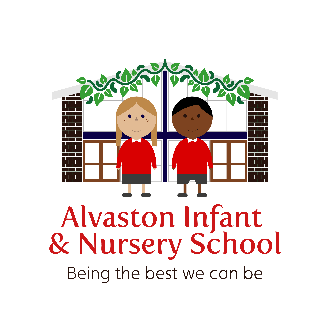 A  CODE  OF  CONDUCT  FOR  THE  GOVERNING  BODY  OF  ALVASTON  INFANT  AND NURSERY SCHOOLIntroduction The following is not a definitive statement of responsibilities but is concerned with the common  understanding  of  broad  principles  by  which  the  Governing  Body  and  individual governors will operate. The Governing Body accepts the following principles and procedures:General1.  We have responsibility for determining, monitoring and keeping under review the broad policies, plans and procedures within which the school operates.2.  We  recognise  that  our  Headteacher  is  responsible  for  the  implementation  of  policy and day-to-day management of the school and the implementation and operation of the curriculum.3.  We  accept  that  all  governors  have  equal  status,  and  although  appointed  by different groups such as parents, staff, LA – our overriding concern will be the welfare of the school as a whole.4.  We have no legal authority to act individually, except when the Governing Body has given us delegated authority to do so.5.  We have a duty to act fairly, and without prejudice, and in so far as we have responsibility for staff we will fulfil all the legal expectations as, or on behalf of, the employer. 6.  We will encourage open government and should be seen to be doing so.7.  We will consider carefully, how our decisions may affect other schools. Commitment8.  We acknowledge that accepting office as a governor involves the commitment of significant amounts of time and energy.9.  We  will  each  involve  ourselves  actively  in  the  work  of  the  Governing  Body,  attend regularly and accept our fair share of responsibilities, including service on Committees or working groups.10. We  will  get  to  know  the  school  well  and  respond  to  opportunities  to  involve  ourselves in school activities.11. We will consider seriously our individual and collective needs for training and development.Relationships12. We will strive to work as a team13. We will seek to develop effective working relationships with the head, staff and parents, the Children’s Service Authority and other relevant agencies and the communityConduct14. We  will  encourage  the  open  expression  of  views  at  meetings,  but  accept  collective  responsibility  for  all  decisions  made  by  the  governing  body  or  its  delegated agents15. We  will  only  speak  or  act  on  behalf  of  the  governing  body  when  we  have  specifically authorised to do so.16. In making or responding to criticism or complaints affecting the school we will follow the procedures established by the governing body.17. Our visits to school will be undertaken within the framework established by the governing body and agreed with the head teacher.18. In  discharging  our  duties,  we  will  always  be  mindful  of  our  responsibility  to  maintain and develop the ethos and reputation of our school.19. Governors will treat each other with respect and courtesy at all times. Confidentiality20. Decisions  reached  at  governing  body  meetings  are  normally  made  public  through minutes and reports, however, governors should ensure confidentiality, when  required,  in  respect  of  the  discussions  on  which  the  decisions  were  based.21. Individual  governors  should  observe  complete  confidentiality  in  all  matters  discussed  at  governing  body  meetings  especially  in  relation  to  matters  concerning staff or pupils and also any other matters agreed by the governing body. Failure to comply can lead to disciplinary actions.22. Governors  should  exercise  the  highest  degree  of  caution  when  involved  in  sensitive issues arising outside the governing body which may have an impact on the work of the governing body or the operation of the school. 23. On ceasing to be a governor, individuals should ensure all information relating to  the  school  is  returned  to  either  the  school  or  governing  bodies  section  for  effective disposal. 24. I understand that if a governor is found in breach of his or her confidentiality to the school, staff or to the pupils, the governing body can decide to suspend a governor for up to a period of six months. The Seven Principles of Public Life. SelflessnessHolders of public office should act solely in terms of the public interest. They should not do so in order to gain financial or other material benefits for themselves, their family or their friends.  IntegrityHolders  of  public  office  should  not  place  themselves  under  any  financial  or  other  obligation  to  outside  individuals  or  organisations  that  might  influence  them  in  the  performance of their official duties. ObjectivityIn  carrying  out  public  business,  including  making  public  appointments,  awarding  contracts  or  recommending  individuals  for  rewards  and  benefits,  holders  of  public  office   should   make   choices   on   merit,   using   the   best   evidence   and   without   discrimination or bias.AccountabilityHolders of public office are accountable to the public for their decisions and actions and must submit themselves to the scrutiny is appropriate to their office.   OpennessHolders  of  public  office  should be  as  open  as  possible  about  all  the  decisions  and  actions that they take. They should give reasons for their decisions and Information should not be withheld from the public unless there are clear and lawful reasons for so doing.HonestyHolders  of  public  office  have  a  duty  to  declare  any  public  interests  relating  to  their  public duties and to take steps to resolve any conflicts arising in a way that protects the public interest.  LeadershipHolders  of  public  office  should  promote  and  robustly  support  these  principles by leadership and example and be willing to challenge poor behaviour wherever it occurs.I confirm I have read, understood and agree to adhere to the Code of Conduct for the Governing Body of Alvaston Infant and Nursery SchoolName		............................................	  Signature	...................................................Role		................................................................................................................................Date		................................................................................................................................